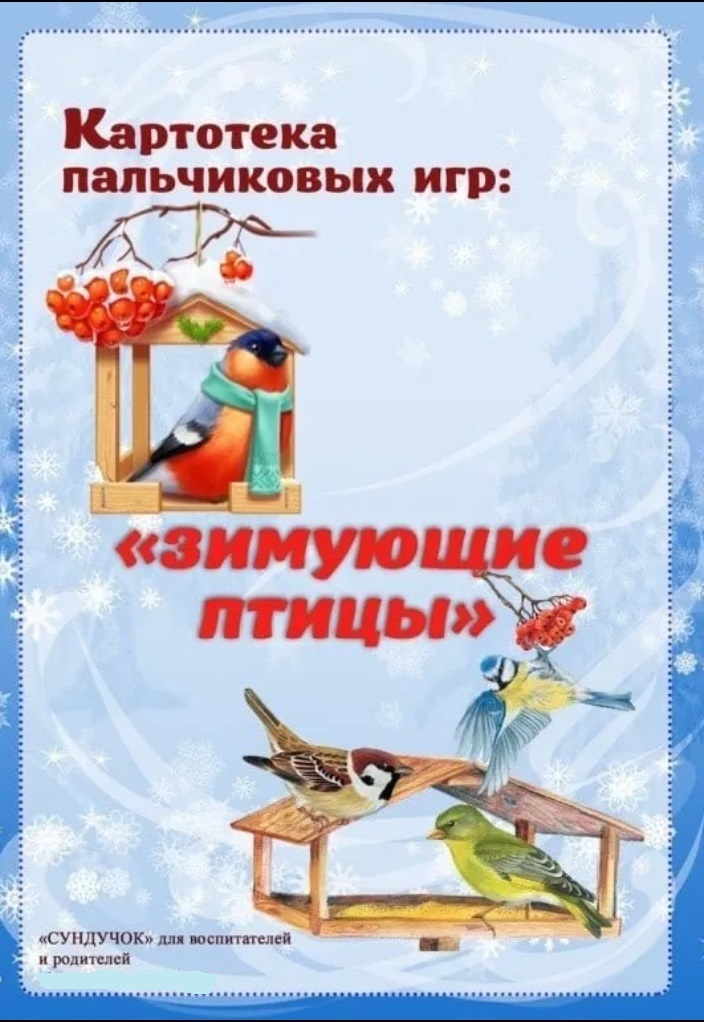  Подготовила : Кузнецова И.А.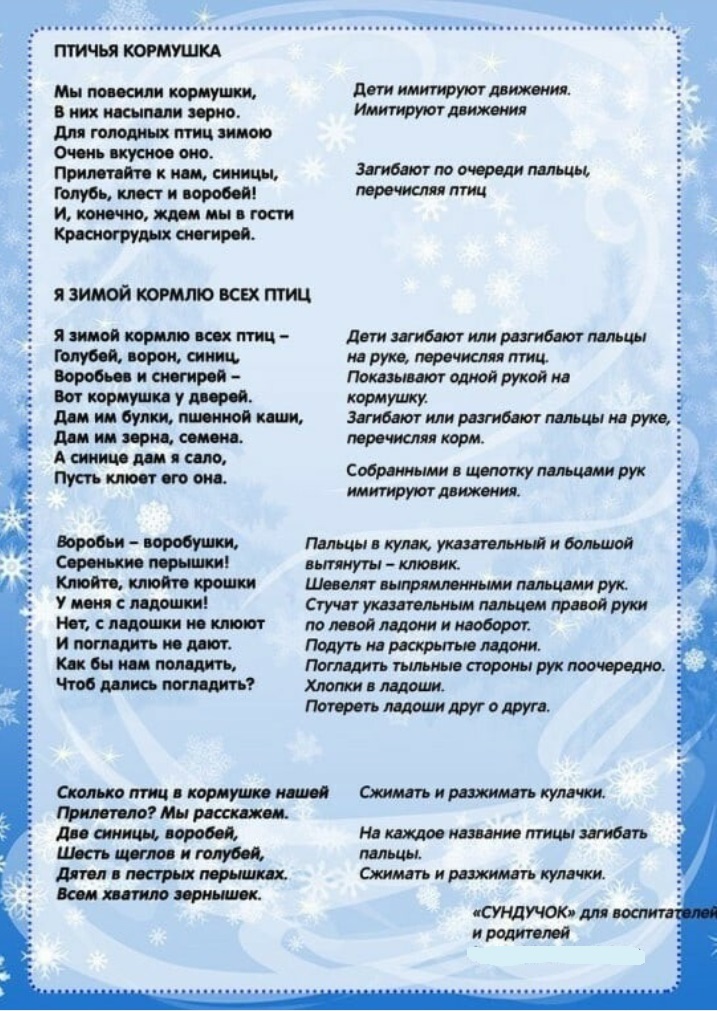 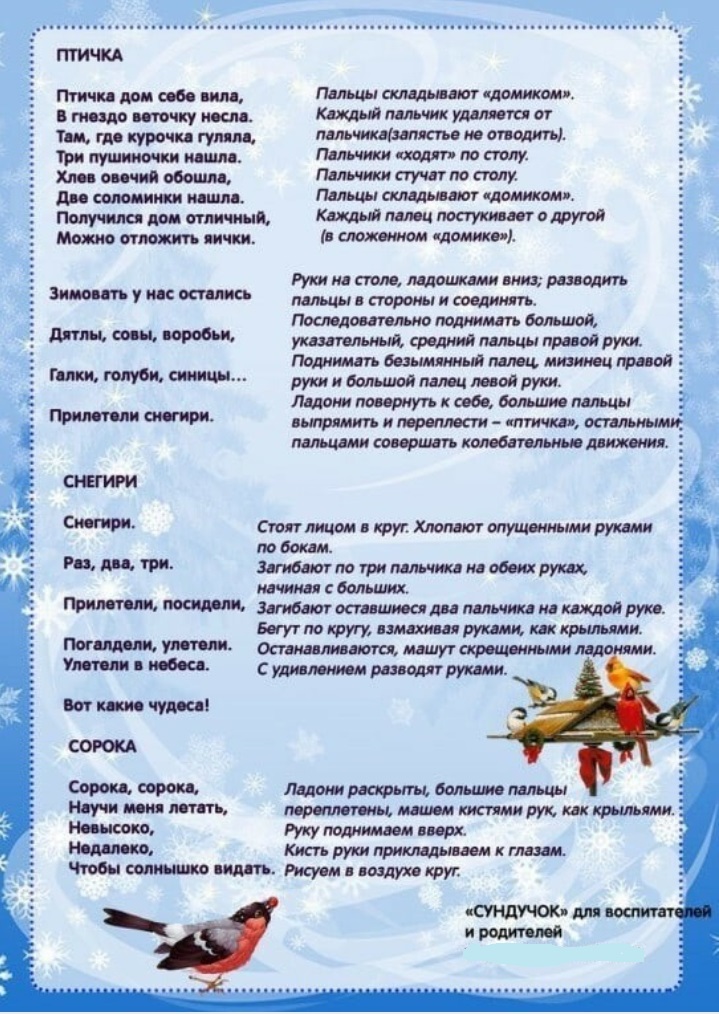 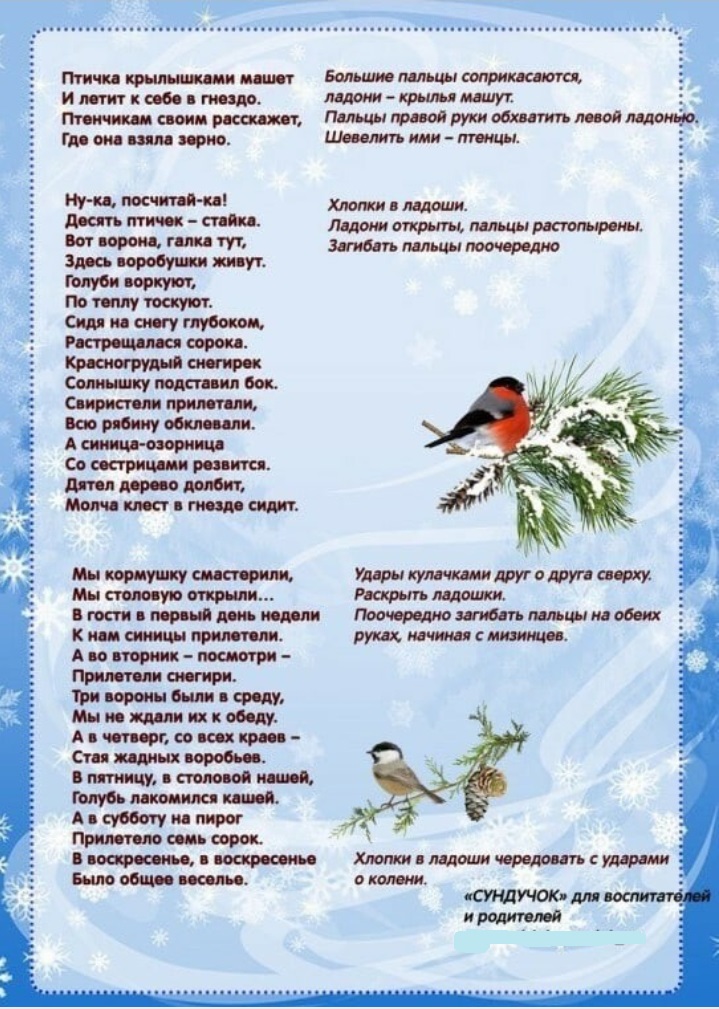 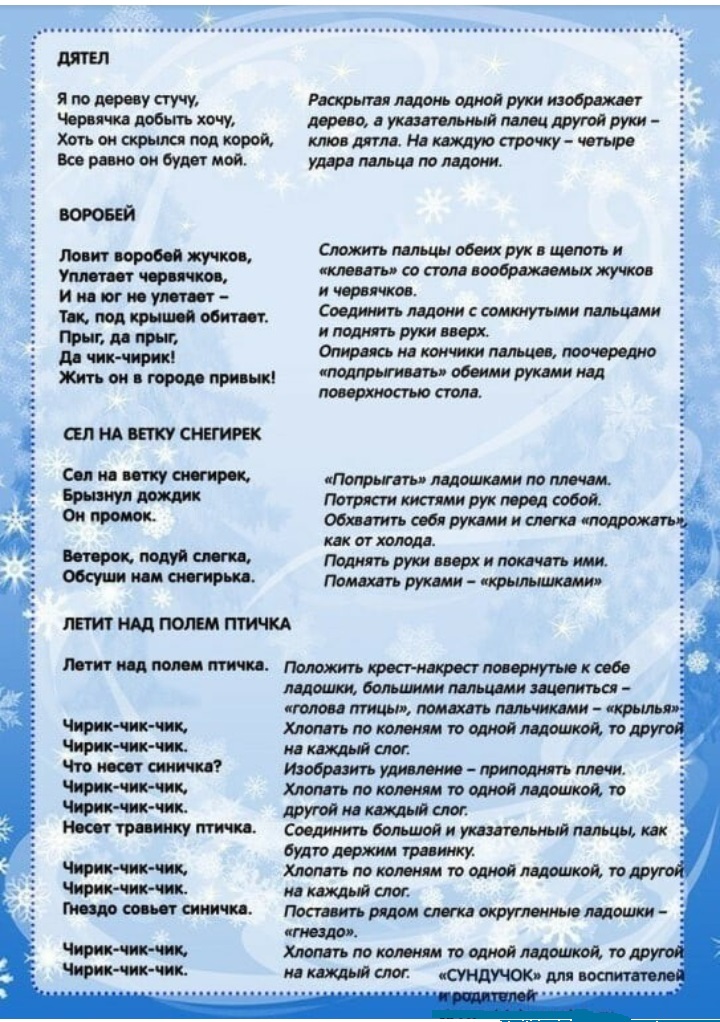 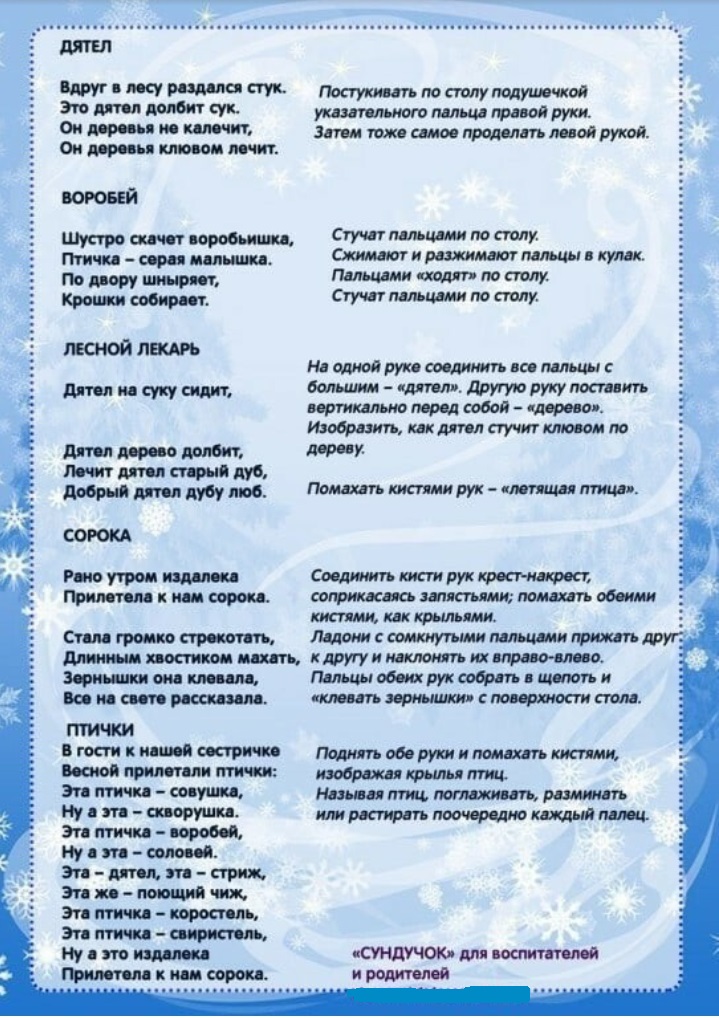 